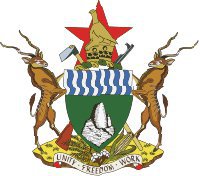 MINISTRY OF PRIMARY AND SECONDARY EDUCATIONZBC Radio Lessons Programme First ScheduleECD TO ZJC (Competence Based Curriculum)The Ministry of Primary and Secondary Education in conjunction with ZBC, UNICEF, and FACT Zimbabwe will be rolling out the Fifth Phase of radio lessons as part of alternative learning platform. Lessons for this First Schedule for 2022 will be aired from 21 March to 03 April 2022. Thereafter, another schedule will be released. Parents/guardians and teachers are advised to familiarise themselves with the schedule so that they may assist learners` as much as possible.Week 3 (4 to 10 April 2022)Week 4 (11 to 17 April 2022)Recommended by: Chief Director Curriculum Development and Technical Services: Mr. K. C. MasochaSignature: ……………………………………………………………….Date: ………………………………………………………………………Approved: Secretary for Primary and Secondary Education: Mrs. T. ThabelaSignature: ………………………………………………………………Date: ……………………………………………………………………..Day ECDGrade 1Grade 6 Grade 7 Form 1Form 2Monday21March3:15-3:30pmEnglishRadio Zim5:30-6:00pmIsiNdebele Classic 2636:05-6:30 pmScience and TechNFM7:05-7:30pmEnglishNFM8:05-8:30pmHeritage StudiesNFM  Wednesday       23 March4:15-4:30Maths and ScienceRadio Zim5:30-6:00pmShona NFM6:05-6:30 pmHeritage Studies NFM7:05-7:30pmFRSNFM8:05-8:30pmBusiness StudiesNFMThursday 24Marc3:15-3:30pmMaths and ScienceRadio Zim5:30-6:00pmAgriculture NFM6:05-6:30 pmMathsNFM7:05-7:30pmShonaNFM8:05-8:30pmEnglishNFMSaturday 26March4:15-4:30EnglishRadio Zim5:30-6:00pmHeritage Studies NFM6:05-6:30 pmShonaNFM7:05-7:30pmBusiness StudiesNFM8:05-8:30pmShonaNFMSunday      27March3:15-3:30pmEnglishRadio Zim5:30-6:00pmMaths NFM6:05-6:30 pmIsiNdebeleNFM7:05-7:30pmHeritage StudiesNFM8:05-8:30pmFRSNFMDay ECDGrade 1Grade 6 Grade 7 Form 1Form 2Monday28March3:15-3:30pmEnglishRadio Zim5:30-6:00pmIsiNdebele Classic 2636:05-6:30 pmScience and TechNFM7:05-7:30pmEnglishNFM8:05-8:30pmHeritage StudiesNFM  Wednesday       30 March4:15-4:30Maths and ScienceRadio Zim5:30-6:00pmShona NFM6:05-6:30 pmHeritage Studies NFM7:05-7:30pmFRSNFM8:05-8:30pmBusiness StudiesNFMThursday 31Marc3:15-3:30pmMaths and ScienceRadio Zim5:30-6:00pmAgriculture NFM6:05-6:30 pmMathsNFM7:05-7:30pmShonaNFM8:05-8:30pmEnglishNFMSaturday 02 AprilMarch4:15-4:30EnglishRadio Zim5:30-6:00pmHeritage Studies NFM6:05-6:30 pmShonaNFM7:05-7:30pmBusiness StudiesNFM8:05-8:30pmShonaNFMSunday      03April3:15-3:30pmEnglishRadio Zim5:30-6:00pmMaths NFM6:05-6:30 pmIsiNdebeleNFM7:05-7:30pmHeritage StudiesNFM8:05-8:30pmFRSNFM